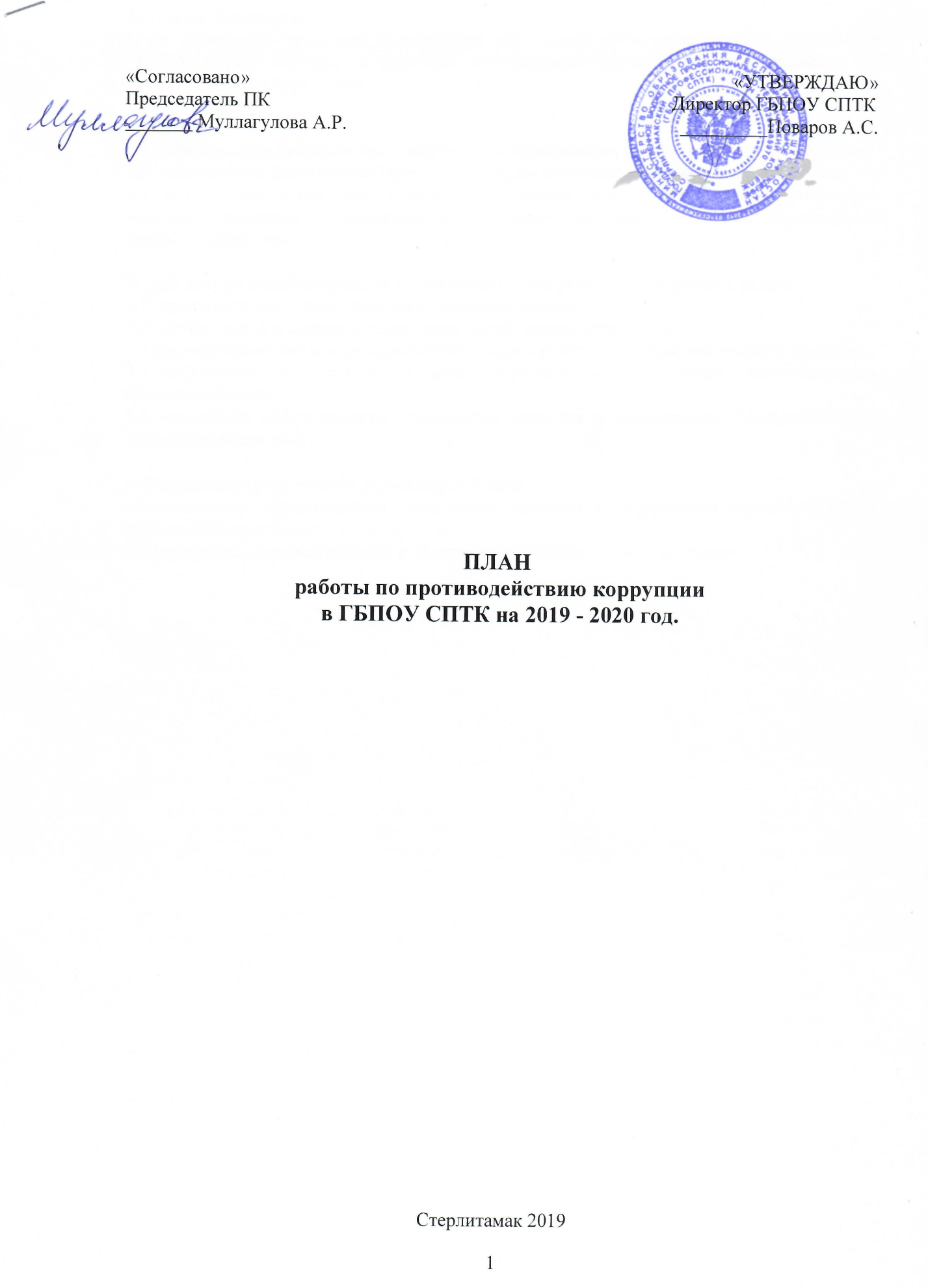 План определяет основные направления реализации антикоррупционной политики в ГБПОУ СПТК, систему и перечень программных мероприятий, направленных на противодействие коррупции.2.  Цели:2.1. недопущение предпосылок и исключение возможности фактов коррупции в колледже2.2.  обеспечение выполнения Плана  в рамках компетенции администрации колледжа;2.3.  обеспечение защиты прав и законных интересов граждан от негативных процессов и явлений, связанных с коррупцией, укрепление доверия граждан к деятельности администрации колледжа.3. Для достижения указанных целей необходимо решение следующих задач:3.1. предупреждение коррупционных правонарушений;3.2. оптимизация и конкретизация полномочий  должностных лиц;3.3.формирование антикоррупционного сознания участников образовательного процесса;3.4.обеспечение неотвратимости ответственности за совершение коррупционных правонарушений;3.5.повышение эффективности  управления, качества и доступности  предоставляемых  образовательных услуг;4. Ожидаемые результаты реализации Плана4.1.повышение эффективности  управления, качества и доступности  предоставляемых образовательных услуг;4.2.укрепление доверия граждан к деятельности администрации колледжа.№ п/пМероприятияСрокИсполнители12341. Нормативное обеспечение противодействию коррупции1. Нормативное обеспечение противодействию коррупции1. Нормативное обеспечение противодействию коррупции1. Нормативное обеспечение противодействию коррупции1.1Формирование пакета документов, необходимых для организации работы по предупреждению коррупционных проявлений в колледже.До 01.10.2019 г.Заместители директора   1.2Анализ и уточнение должностных обязанностей работников, исполнение которых в наибольшей мере подвержено риску коррупционных проявлений2019-2020г.г.Директор, юрисконсульт, инспектор ОК2. Повышение эффективности деятельности по противодействию коррупции2. Повышение эффективности деятельности по противодействию коррупции2. Повышение эффективности деятельности по противодействию коррупции2. Повышение эффективности деятельности по противодействию коррупции2.1.Назначение ответственного сотрудника за осуществление мероприятий по профилактике коррупции.Один раз в год2019-2020г.г..Директор2.2.Посещение родительских собраний  для оказания практической помощи родителям обучающихся в колледже работы по противодействию коррупции и осуществлению контроля за их исполнением.2019-2020г.г..Заместители директора   2.3.Обновление информационного стенда в колледже с информацией о предоставляемых услугах.2019-2020 г.г.Заместители директора   2.4.Рассмотрение вопросов исполнения законодательства о борьбе с коррупцией на совещаниях при руководителе,  оперативных совещаниях. Приглашение на совещания работников правоохранительных органов и прокуратуры.Один раз в год2020г.Директор 2.5.Усилить контроль за ведением документов строгой отчетности.Постоянно2019-2020 г.г.Гл.бухгалтер;Заместители директора   ,   2.6.Осуществление контроля за организацией и проведением промежуточных и государственных итоговых  аттестаций.Постоянно2019-2020 г.г.Директор, Заместители директора   2.7.Осуществление контроля за получением, учетом, хранением, заполнением и порядком выдачи документов государственного образца.  В период выпуска2019-2020 г.г.Директор, Заместители директора, бухгалтер,секретарь учебной части 2.8.Своевременное реагирование по фактам коррупционной направленности на письменные обращения заявителей.По мере поступленияЗаместители директора   2.9.Обновление на сайте колледжа информации об антикоррупционных мероприятиях и нормативной базы в сфере противодействия коррупции.По мере необходимости2019-2020 г.г.Преподаватель информатики2.10Организация взаимодействия, в т.ч. и информационного, с правоохранительными органам в проведении проверок информации по коррупционным правонарушениям.2019-2020 г.г. Директор2.11.Изучение передового опыта деятельности  России по противодействию коррупции и подготовка в установленном порядке предложений по совершенствованию этой деятельности в колледже2019-2020 г.г.ОК2.12.Контроль за целевым использованием бюджетных средств, в соответствии с договорами для нужд бюджетного учреждения.2019-2020 г.г.Гл.бухгалтер, завхоз2.13.Организация систематического контроля за выполнением актов выполненных работ  2019-2020 г.г. завхоз2.14.Организация личного приема граждан администрацией в целях выявления фактов вымогательства, взяточничества и других проявлений коррупции, а также для более активного привлечения общественности к борьбе с данными правонарушениями2019-2020 г.г.Директор2.15.Разъяснение недопустимости поведения, которое может восприниматься окружающими как обещание или предложение дачи взятки либо как согласие принять взятку или как просьба о даче взятки2019-2020 г.г.Зам. директора по УВР, Мастера п/о, классные руководители.2.16.Контроль за соблюдением требований к служебному поведению и общих принципов служебного поведения работников.2019-2020 г.г.Зам. директора по УВР,Мастера п/о, классные руководители.3. Периодическое исследование (мониторинг) уровня коррупции и эффективности мер, принимаемых по ее предупреждению и по борьбе с ней на территории колледжа3. Периодическое исследование (мониторинг) уровня коррупции и эффективности мер, принимаемых по ее предупреждению и по борьбе с ней на территории колледжа3. Периодическое исследование (мониторинг) уровня коррупции и эффективности мер, принимаемых по ее предупреждению и по борьбе с ней на территории колледжа3. Периодическое исследование (мониторинг) уровня коррупции и эффективности мер, принимаемых по ее предупреждению и по борьбе с ней на территории колледжа3.1.Рассмотрение жалоб и обращений граждан, касающихся действий (бездействия) педагогических работников, связанных с коррупцией, и принятие мер по повышению результативности и эффективности работы с указанными обращениями.По мере поступления2019-2020 г.г. Директор, ОК3.2.Анализ заявлений, обращений граждан на предмет наличия в них информации о фактах коррупции, поступающих через системы общего пользования.По мере поступления2019-2020 г.г. ОК3.3Организация проведения анкетирования , в т.ч. и анонимного, работников, родителей  и обучающихся колледжа  по вопросам противодействия коррупции. Один раз в годЗам. директора по УВР.